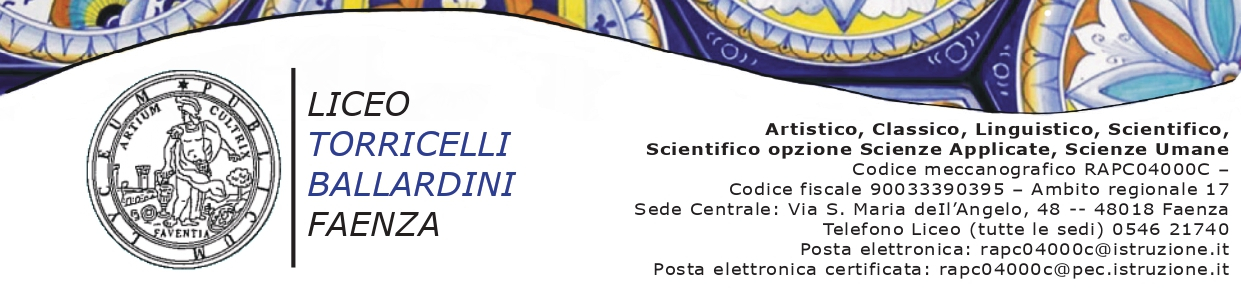 Classe/indirizzo 											Studentessa/studente 										Materia 												Voto deliberato    						Contenuti relativi ad attività svolte non appresi Competenze procedurali relative all’attività svolta e non conseguiteSpecifiche strategie per il miglioramento dei livelli di apprendimentoTipologia di recupero (indicare solo la tipologia scelta e cancellare le altre):Prova scrittaProva oraleProva grafica/pratica							Il/la docente, prof. 